El arbolito de Navidad más pequeñoHistoria para niños durante el servicio dominicalMateriales:Video en línea: “El cuerpo emocional”OPCIONAL:  un arbolito de NavidadOPCIONAL: Al contar la historia, haga gestos con las manos y la cabeza en los momentos apropiados.  Por ejemplo, mirar hacia arriba lentamente cuando el árbol está hablando con el Creador o al describir a los grandes y viejos árboles. Preparación:Debido a que la descarga de los videos en línea toma varios minutos, descargue el video en su computadora antes de que empiece la historia.  Esto asegurará que esté listo cuando lo necesite. Prepare todos los materiales necesarios.Invite a los niños a que se acerquen al altar.El lector de la historia se sienta en una silla y los niños se sientan en el suelo en frente de él/ella.Incluya la historia aunque no haya niños en su congregación a fin de que las familias se sientan bienvenidas y de ese modo se motiven para venir al servicio.Puede agregar su propia creatividad a las historias.  Debe sentirse cómodo con el uso de marionetas, accesorios, o puede contar la historia tal como está escrita.Siéntase libre de adecuar el contenido para que se ajuste al tiempo previsto para la historia.  Sin embargo, para el desarrollo espiritual de los niños, le animamos a que mantenga la mayor cantidad de las Enseñanzas de los Maestros Ascendidos como sea posible.Buenos días, sean bienvenidos.  Hoy celebramos la tercera semana de Adviento.  En muchas iglesias esta es una semana en la cual se centran en la virtud de la ALEGRÍA.  El Adviento es un tiempo alegre y santo en nuestra vida a fin de prepararnos para recibir a Cristo en nuestro propio ser.Esto lo hacemos mediante la oración, la devoción a nuestra Poderosa Presencia YO SOY e invocando la llama violeta para purificar nuestros cuatro cuerpos inferiores.  Hemos estado aprendiendo acerca de estos cuatro cuerpos inferiores durante nuestras historias de adviento.  Esta semana nos centraremos en el cuerpo emocional.  También se le llama nuestro cuerpo de los sentimientos.Además de tener buenos sentimientos como la alegría, el amor y la esperanza, a menudo tenemos sentimientos negativos.  ¿Alguno de ustedes ha tenido algún sentimiento negativo? (Permita que los niños respondan).  Sí, podríamos haber sentido ira o incluso algún disgusto hacia alguien.  O tal vez deseábamos algo que no estaba en armonía con la voluntad de Dios para nosotros.Escuchemos lo que nuestra amada Madre de la Llama dice sobre el cuerpo emocional.  Vamos a escuchar un segmento corto de audio.  Verán algunas fotos mientras escuchan.  (Reproducir el video en línea).Transcripción del videoEl propósito del cuerpo del sentimiento en sí y del cuerpo de deseos, que son uno y el mismo, consiste en expresar el deseo de Dios.Dios tiene un solo deseo, y ese deseo es ser Dios. Dios deseando ser Dios debe ser la experiencia de nuestra meditación y de nuestra comunión.  Y nosotros también debemos usar el cuerpo del sentimiento, el cuerpo de la energía en movimiento, o e-motion*, para experimentar los sentimientos intensos de Dios como el amor, la verdad, la bondad, la compasión y la pureza, etcétera.*(emotion, en inglés, se puede separar como e-motion y significa energía en movimiento).Así que el mayor deseo de Dios es ser más Dios.  Nuestro deseo debe ser que seamos uno con nuestro Dios, para servirle y hacer su voluntad.Además de invocar la llama violeta, otra manera en que podemos cambiar nuestros sentimientos negativos en positivos es mostrando gratitud.Cuando expresamos gratitud es imposible tener sentimientos negativos al mismo tiempo.  Vamos a probarlo.  Piensen en algo por lo que estén muy agradecidos para que comiencen a sentir esa gratitud.  ¿Se están sintiendo agradecidos por algo?  Entonces, ¿se puede sentir un sentimiento negativo al mismo tiempo?No, es imposible.  De hecho, cuando sienten la gratitud y la alegría y el deseo de hacer la voluntad de Dios, ustedes no caerán en sentimientos negativos.Nuestra historia de hoy es acerca de un arbolito de Navidad. ¿Alguno de ustedes ya puso su árbol de Navidad? (Permita que los niños respondan).Es divertido decorar los árboles de Navidad y sabemos que pueden ser el foco para los ángeles de la Navidad.Ahora vamos a escuchar nuestra historia y veamos cómo este arbolito amaba a su Creador y solo deseaba hacer la voluntad de Dios, y cómo el árbol expresó su gratitud y alegría por todas las maravillas de su vida.  Casi parece como si un ángel o un elemental estuviera encarnado en ese arbolito.La historia se llama El arbolito de Navidad más pequeño, escrita por Janie Jasin. (Levante el arbolito de Navidad para que los niños lo vean).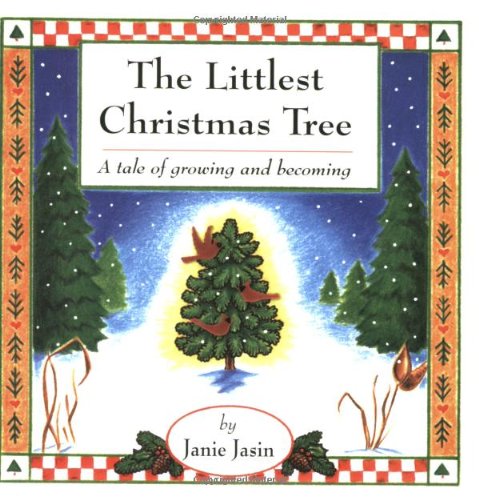 El arbolito de Navidad más pequeñoÉrase una vez un campo de arbolitos de Navidad que tenía un arbolito diminuto, más pequeño que todos los demás arbolitos.  El arbolito estaba atento en su fila, plantado en tierra blanda y arenosa entre los otros arbolitos.  Este arbolito diminuto quería crecer lo suficientemente alto como para convertirse en un verdadero árbol de Navidad.           A medida que iba creciendo, el arbolito diminuto decidió pensar en todas las cosas que lo hacían feliz.            En lo primero que pensó fue en el Sol.           “Me encanta la luz del Sol, tan calientito en mis ramas verdes”, se dijo a sí mismo.  “Puedo sentirlo que me ayuda a crecer alto durante todo el verano”. (Pregunte: ¿Está el arbolito expresando gratitud?).            El arbolito diminuto inclinó su cabeza y pensó un poco más.           “Y el cielo, también me encanta.  Lo veo cada día a medida que cambia, algunos días está todo nublado y gris y algunos días está tan claro y azul”.           Entonces sintió que una suave brisa comenzaba a susurrar a través de sus minúsculas y verdes hojas.            “¡El viento!  No puedo olvidar el viento.  Cuando oigo que el viento viene, escucho con mucha atención y me apretuja tanto como puedo dejarlo soplar a través de mí.  Lo puedo sentir moverse desde mi rama más alta hasta mis ramas más bajas”.             El arbolito diminuto pensó y pensó en las cosas maravillosas de su mundo.           “Por supuesto, está la lluvia.  Lo deliciosa que se siente en mis hojas, tan suave y cálida, con el dulce olor de hierba y tierra.            “Sé que soy afortunado de tener la lluvia, y el Sol y el cielo y el viento.  Ellos se preocupan por mí y me ayudan a crecer alto.  Pero me gustaría crecer más rápido”.           Y el arbolito diminuto esperaba y soñaba en convertirse en un árbol de Navidad.           A veces, el arbolito diminuto se inclinaba para escuchar a los árboles adultos que hablaban entre sí en los bosques cercanos.  Se enteró que cuando creciera más alto, los podadores vendrían con sus tijeras para moldear con cuidado su forma de árbol.         “No voy a tener miedo cuando vengan los podadores”, se dijo.  “Sé que me van a dar forma para convertirme en un hermoso árbol de Navidad con mi parte superior apuntando hacia los cielos.            “Los árboles de Navidad deben ser muy parecidos a la gente”, pensó el arbolito diminuto.  “Las personas que son buenas y fuertes ponen su atención hacia los cielos para tener fortaleza y ánimo.  Voy a poner mi atención hacia allá y a esperar con paciencia hasta que esté lo suficientemente alto como para ser elegido para la Navidad”.            Le pidió al Cielo: “¡Por favor, elíjeme!”.  Estoy listo para una celebración de la Navidad.  Estoy listo para la temporada de Luces y Vida”.           Siempre muy tranquilamente el arbolito diminuto pensó: “Pero ¿qué pasa si no me eligen para ser un árbol de Navidad?  Debe haber un montón de cosas que puedo llegar a ser cuando sea alto”.  (Pregunte: ¿Está el arbolito diminuto dispuesto a hacer la voluntad de Dios, incluso si es diferente a sus propios deseos? (Permita que los niños respondan). Sí, lo está.            Decidió pensar en algunas de las muchas posibilidades para su vida.           “Tal vez pueda ser un refugio para que los animales se escondan en mis suaves ramas.  Tal vez un conejo o una ardilla se detendrían para pasar la noche.            “O podría ser plantado cerca de la casa de una familia y los pajaritos harían nidos en mis pequeñas hojas.  Sé que a mis amigos los carboneros les encantaría quedarse conmigo para el invierno. “Podrían volar desde mis ramas hasta los comederos de aves y los bordes de las ventanas y luego volar de nuevo hasta mí por su seguridad”.          El arbolito diminuto estaba lleno de ideas que saltaban de rama en rama, mientras pensaba en las muchas cosas que podía llegar a ser.           “Tal vez pueda ser el marco de una ventana y sostener su vidrio brillante en mis brazos.  ¡Oh, sería genial!  Hay tantas posibilidades en las que pensar”, dijo el arbolito diminuto emocionado.            Luego, haciendo una pausa, dijo: “Pero hoy solo puedo crecer y llegar a ser lo mejor de mí aquí donde estoy plantado.  Voy a sentir el sol y el cielo y el viento y la lluvia y voy a pensar en lo maravilloso que es crecer… tan solo por hoy”.            El arbolito diminuto a menudo escuchaba a los árboles madre y padre susurrando con los otros árboles altos del bosque.  Contaban historias de sus antepasados, los viejos y gigantes árboles, tan altos y majestuosos que incluso los hombres más fuertes los miraban con asombro.           Levantándose lo más recto y alto que pudo, el arbolito diminuto estiró sus minúsculas y profundas raíces hacia abajo en la tierra blanda y arenosa. Alzó la vista al cielo y llamó a su Creador:           “Invita a los pájaros y a los animales y a todas las personas para que vengan y caminen entre nuestras hileras de arbolitos.  Que vean la belleza del cielo y de los árboles.  Que sientan la magia del Sol y del viento y de la lluvia, y que conozcan la maravilla del bosque”.           Por fin, el árbol diminuto entendió.  La alegría de ser un árbol de Navidad se puede encontrar cada día. Permaneciendo pacientemente en su hilera de arbolitos, el árbol de Navidad más pequeño miró a la oscuridad, la noche estrellada, y susurró:           “Gracias, querido Creador, por la Vida.  Gracias por los sueños.  Gracias por los sueños.  Gracias por las ideas y los pensamientos y sentimientos.  Más que nada, gracias por elegirme para crecer –tan solo por hoy- y conocer la maravilla de tu mundo y sus muchas posibilidades”.CONCLUSIÓN:¿Pueden sentir al adorable elemental en ese árbol de Navidad?   En el discurso de cumpleaños de Lanello, El Espíritu de la Navidad, dice: “Tiernos corazones son los elementales.  Y, por supuesto, en sus cuerpos sutiles, los niños pequeños los saludan con mucha alegría.  En verdad, esta es la alegría de la Navidad, cuando los adorables niños pueden interactuar libremente con los elementales, y los elementales pueden conocer la verdadera adoración a Cristo y la esperanza de que ellos también pueden llegar a ser ese Cristo”. Dediquemos esta semana a orar a Dios, como hizo el elemental del diminuto arbolito de Navidad.  Vamos a pedir que seamos instrumentos de amor, alegría y gratitud.  Y vamos a orar para que nuestros deseos sean los deseos de Dios y que deseemos convertirnos en el Cristo. Gracias por participar en nuestra historia. Que tengan un día bendito.Pulse aquí para imprimir esta historia.